AJ 9. třídaÚkoly do 11. 4. 1.) Pracovní sešit str. 73, kde máte gramatický přehled. 6.1 First conditional – První podmínková větaUdělej výpis do sešitu.2.) Pracovní sešit str. 55 – celou stranu.Atˇse vám daří! 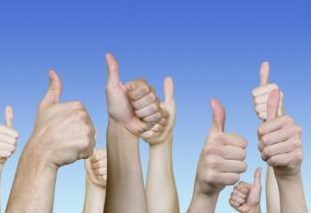 